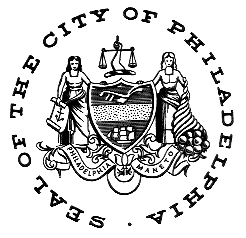 Full Name of Individual with Disability: _______________________________________________________Disability:	1. ___________________________________________________________________________		2. ___________________________________________________________________________		3. ___________________________________________________________________________Functional limitations: (Check all that apply and attach a narrative description on medical personnel’s letterhead)	 Mobility 					 Eyesight	 Speech/Communication			 Manual Tasks	 Self-Care						 Other: ____________________________________________________________________OEO Physician’s Certificate											                      3/9/18Name of PatientICD-CM Diagnosis Code(s)Date of onset of disability (MM/DD/YY)Date patient first consulted you (MM/DD/YY)Please type and attach a detailed description of any substantial and continuing functional limitations resulting from the diagnosed disability. This should include the probable duration of the limitations and the prognosis for recovery. The description must be signed by the certifying physician on their letterhead and include the professional medical license number. Please type and attach a detailed description of any substantial and continuing functional limitations resulting from the diagnosed disability. This should include the probable duration of the limitations and the prognosis for recovery. The description must be signed by the certifying physician on their letterhead and include the professional medical license number. Please type and attach a detailed description of any substantial and continuing functional limitations resulting from the diagnosed disability. This should include the probable duration of the limitations and the prognosis for recovery. The description must be signed by the certifying physician on their letterhead and include the professional medical license number. Please type and attach a detailed description of any substantial and continuing functional limitations resulting from the diagnosed disability. This should include the probable duration of the limitations and the prognosis for recovery. The description must be signed by the certifying physician on their letterhead and include the professional medical license number. I certify that all of the statements made above and any attached information is true and correct and understand that submitting and/or attesting to any false information subjects me to the appropriate penal code Pennsylvania, including without limitation 18 Pa. C.S.4904.I certify that all of the statements made above and any attached information is true and correct and understand that submitting and/or attesting to any false information subjects me to the appropriate penal code Pennsylvania, including without limitation 18 Pa. C.S.4904.I certify that all of the statements made above and any attached information is true and correct and understand that submitting and/or attesting to any false information subjects me to the appropriate penal code Pennsylvania, including without limitation 18 Pa. C.S.4904.I certify that all of the statements made above and any attached information is true and correct and understand that submitting and/or attesting to any false information subjects me to the appropriate penal code Pennsylvania, including without limitation 18 Pa. C.S.4904.Signature of Certifying Physician                         Date                                                                  Telephone Number____________________________________________________Professional Medical License Number Signature of Certifying Physician                         Date                                                                  Telephone Number____________________________________________________Professional Medical License Number Signature of Certifying Physician                         Date                                                                  Telephone Number____________________________________________________Professional Medical License Number Signature of Certifying Physician                         Date                                                                  Telephone Number____________________________________________________Professional Medical License Number 